НачальникуДепартамента культурыМэрии г. ГрозногоАмаевой М.С-М.Отчето проделанной работе МБУ «ЦНК» г. Грозногоза август 2018г.Мероприятия по гражданско-патриотическому воспитанию молодежи15 августа в 12:00 ч. в МБУ «Центр национальной культуры» провели беседу: «Бесконечно сердцу дорога Курская великая дуга». На мероприятии было рассказано о предыстории Курской битвы, о замысле наступательной операции. Участники почтили память патриотов Отчизны, чьи имена увековечены в мемориальных комплексах, памятниках, в отблесках вечного огня.  Факты современной жизни показывают, что уроки той героической поры должны не только незыблемо оставаться в памяти народной, но и активно помогать возрождению России. Знание о подвиге на Курской дуге, память о нем – это достойные ориентиры и нравственная опора грядущим поколениям. В мероприятии приняли участие работники и участники художественной самодеятельности. Участников – 1 человек, зрителей – 40 человек.16 августа в 14:00 ч. в МБУ «Центр национальной культуры» провели исторический час: «Подвиг под Курской дугой». Одной из самых незабываемых сражений Великой Отечественной войны была битва на Курской дуге. Она несет в себе огромной силы эмоциональный заряд – это документы человеческой памяти. Присутствующих познакомили с историческим значением Курской битвы, с одним из важнейших этапов на пути к победе в Великой Отечественной войне. Было рассказано о героях Курской битвы, участники мероприятия прочитали тематические стихотворения. На мероприятии приняли участие работники и участники художественной самодеятельности. Участников – 2 человека, зрителей – 46 человек.30 августа в 12:00 ч. в МБУ «Центр национальной культуры» провели викторину ко Дню государственного флага РФ: «Символы России». Мероприятие прошло в игровой форме. Участников разделили на 2 команды. Задавали вопросы по тематике данного мероприятия. А также присутствующим рассказали о том, что государственные символы - это внешние отличительные признаки, знаки государства, объявляющие всем другим государствам мира о самобытности данного государства, отличии его от других государств и, главное, о его суверенитете. Именно поэтому государственные символы определяются высшими законодательными органами суверенных государств. В мероприятии приняли участие работники и участники художественной самодеятельности. Участников – 4 человека, зрителей – 40 человек.Всего в рамках гражданско-патриотического воспитания молодежи в августе проведено 3 мероприятия, участников 7, присутствовало 126 человек.Мероприятия по духовно-нравственному воспитанию молодежи17 августа в 14:00 ч. в ДК им. Щ. Эдисултанова прошел конкурс патриотической песни, приуроченный ко Дню рождения А-Х. Кадырова «Даймехкан аьзнаш». На мероприятии участники исполнили песни, посвященные А-Х. Кадырову. Участники – 5 человек, зрителей – 150 человек.23 августа в 12:00 ч. в МБУ «Центр национальной культуры» провели литературно – музыкальную композицию «Ты в наших сердцах!».  На мероприятии прозвучали песни в исполнении солистов ЦНК: Малики Садуллаевой, Мухтарова Идриса, Меджидовой Рукият.  Также участники прочитали стихотворения, посвященные А-Х. Кадырову. В мероприятии приняли участие работники и участники художественной самодеятельности. Участники –8 человек, зрителей – 43 человека.28 августа в 12:00 ч. в МБУ «Центр национальной культуры» провели беседу: «Намаз – радость сердец благочестивых». На мероприятии говорили о важности намаза, о том, что наша любовь к Творцу проявляется в соблюдении пяти столпов Ислама, из которых намаз стоит на первом месте. Если совершать намаз как подобает, то и все остальные деяния человека будут правильными, были приведены в пример хадис Пророка Мухаммада (да благословит его Аллах и да приветствует) «Лучшее деяние верующего – это вовремя совершенный намаз» и многие другие. В беседе приняли участие работники и участники художественной самодеятельности. Участники – 1 человек, зрителей – 43 человека.Всего в рамках гражданско-патриотического воспитания молодежи в августе проведено 3 мероприятия, участников 14, присутствовало 236 человек.Мероприятия по профилактике и предупреждениюраспространения инфекций, вызываемых вирусом иммунодефицита человека (ВИЧ-инфекция), туберкулеза и другими социально-значимыми заболеваниями8 августа в 10:00 ч. в МБУ «Центр национальной культуры» провели беседу по профилактике СПИДа: «Не допустить беды…». По информации ЮНИСЕФ, за последние 15 лет профилактика ВИЧ-инфекции среди молодежи предотвратила, как минимум 1,5 миллиона новых случаев заболевания. А распространение антиретровирусной терапии спасло около 8 миллионов жизней.  Несмотря на действительно значимые достижения, СПИД по-прежнему остается одной из основных причин смерти детей в возрасте 10-16 лет во всем мире. На мероприятии говорили о повышении уровня знаний слушателей о ВИЧ- инфекции, обсуждали актуальные вопросы по данной теме. В беседе приняли участие работники и участники художественной самодеятельности. Участники – 2 человека, зрителей – 47 человек.13 августа в 11:00 ч. в МБУ «Центр национальной культуры» провели информационный час на тему: «СПИД – правда или вымысел», в котором приняла участие психолог ГБУ «РЦ ПБ СПИД» МЗ ЧР Абдулкадырова Алина Алимсултановна.  На мероприятии говорилось о том, что ВИЧ/СПИД - глобальная проблема человечества, что несмотря на усилия учёных всего мира, вакцина от ВИЧ пока не изобретена, и профилактика остаётся единственным средством сдерживания эпидемии. Участников проинформировали о путях распространения и способах защиты от ВИЧ-инфекции доступных населению.Участников – 1 человек, зрителей – 44 человека.В рамках по профилактике и предупреждению распространения инфекций и социально-значимых заболеваний, в августе проведено 2 мероприятия, участников 3, зрителей – 91 человек.Мероприятия по профилактике безнадзорностии преступлений несовершеннолетних17 августа в 10:00 ч. в МБУ «Центр национальной культуры» провели диспут по профилактике безнадзорности и преступлений среди несовершеннолетних: «Что такое патриотизм?».  На мероприятии мы попытались определить роль патриотизма в жизни современного общества, рассмотрели следующие основные вопросы:Что такое патриотизм? Что означает для вас слово Родина? Гордитесь ли вы своей страной? Что ты можешь сделать для своей страны? Кто является патриотом в современной России? Как воспитать патриотизм и т.д. На мероприятии приняли участие работники и участники художественной самодеятельности. Участников – 2 человека, зрителей – 45 человек.В рамках по профилактике безнадзорности и преступлений несовершеннолетних в августе проведено 1 мероприятие, участников 2, присутствовало 45 человек.Мероприятия по профилактике наркоманиии незаконного оборота наркотиков14 августа в 11:00 ч. в МБУ «Центр национальной культуры» провели информационный час на тему: «Что ты знаешь о наркотиках?». Актуальность данной проблемы, с каждым днем, растёт всё больше и больше, а ее решение становится одной из важных задач общества. На данном мероприятии говорилось о том, что наркомания —социальное зло, которое по масштабам распространения и причиняемым бедам сравнимо с оружием массового поражения. В мероприятии приняли участие работники и участники художественной самодеятельности. Участников – 3 человека, зрителей – 41 человек.В рамках по профилактике наркомании и незаконного оборота наркотиков в августе проведено 1 мероприятие, участников 3, присутствовало 41 человек.Мероприятия по профилактике экстремизма и терроризма6 августа в 12:00 ч. в МБУ «Центр национальной культуры» провели беседу на тему: «Будьте терпимее друг к другу!». Цель данного мероприятия: формирование толерантного мышления, уважения прав, индивидуальности и неповторимости других людей. В мероприятии приняли участие работники и участники художественной самодеятельности.Участники –  2 человека, зрители – 45 человек.30 августа в 11:00 ч. в МБУ «Центр национальной культуры» провели информационный час на тему: «Терроризм – зло против человечества». На мероприятии говорилось о терроризме и формах его проявления, мерах предосторожности и о действиях в случае опасности. В мероприятии приняли участие работники и участники художественной самодеятельности.Участники –  1 человек, зрители – 47 человек.В рамках по профилактике экстремизма и терроризма в августе проведено 2 мероприятия, участников 3, присутствовало 92 человека.Внеплановые мероприятия17 августа во Дворце культуры города Аргун прошел фестиваль, посвящённый Дню рождения А-Х. Кадырова «Даймехкан турпалхо», в котором принял участие работник ЦНК Джабраилов Тамерхан.Участники –  1 человек, зрители – 150 человек.В августе проведено 1 внеплановое мероприятие, участников 1, присутствовало 150 человек.За текущий месяц проведено 13 мероприятий, участников 33, присутствовало 781 человек.7 клубных формирований 153 участника.Вокал – 30 чел.Вокально – инструментальный – 28 чел.Религиозное пение – 30 чел.Хоровой –30 чел.Национальная гармошка –10 чел.Дечиг пондар – 10 чел.Декоративно - прикладное искусство – 15 чел.Директор                                                                                                                                                                 Мацаев В.Л.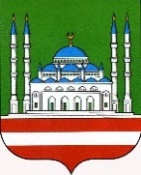 ДЕПАРТАМЕНТ КУЛЬТУРЫ МЭРИИ ГОРОДА ГРОЗНОГОМУНИЦИПАЛЬНОЕ БЮДЖЕТНОЕ УЧРЕЖДЕНИЕ «ЦЕНТР НАЦИОНАЛЬНОЙ КУЛЬТУРЫ» ГОРОДА ГРОЗНОГОА.А. Кадырова пр., 39, г. Грозный, Чеченская Республика, 364021Тел.: 8(8712) 22-63-04http://cnk95.ru, e-mail: clubsistema_сks@mail.ruОКПО 66587320, ОГРН 1102031004459 ИНН/КПП 2014004055/ 201401001ДЕПАРТАМЕНТ КУЛЬТУРЫ МЭРИИ ГОРОДА ГРОЗНОГОМУНИЦИПАЛЬНОЕ БЮДЖЕТНОЕ УЧРЕЖДЕНИЕ «ЦЕНТР НАЦИОНАЛЬНОЙ КУЛЬТУРЫ» ГОРОДА ГРОЗНОГОА.А. Кадырова пр., 39, г. Грозный, Чеченская Республика, 364021Тел.: 8(8712) 22-63-04http://cnk95.ru, e-mail: clubsistema_сks@mail.ruОКПО 66587320, ОГРН 1102031004459 ИНН/КПП 2014004055/ 201401001ДЕПАРТАМЕНТ КУЛЬТУРЫ МЭРИИ ГОРОДА ГРОЗНОГОМУНИЦИПАЛЬНОЕ БЮДЖЕТНОЕ УЧРЕЖДЕНИЕ «ЦЕНТР НАЦИОНАЛЬНОЙ КУЛЬТУРЫ» ГОРОДА ГРОЗНОГОА.А. Кадырова пр., 39, г. Грозный, Чеченская Республика, 364021Тел.: 8(8712) 22-63-04http://cnk95.ru, e-mail: clubsistema_сks@mail.ruОКПО 66587320, ОГРН 1102031004459 ИНН/КПП 2014004055/ 201401001ДЕПАРТАМЕНТ КУЛЬТУРЫ МЭРИИ ГОРОДА ГРОЗНОГОМУНИЦИПАЛЬНОЕ БЮДЖЕТНОЕ УЧРЕЖДЕНИЕ «ЦЕНТР НАЦИОНАЛЬНОЙ КУЛЬТУРЫ» ГОРОДА ГРОЗНОГОА.А. Кадырова пр., 39, г. Грозный, Чеченская Республика, 364021Тел.: 8(8712) 22-63-04http://cnk95.ru, e-mail: clubsistema_сks@mail.ruОКПО 66587320, ОГРН 1102031004459 ИНН/КПП 2014004055/ 201401001ДЕПАРТАМЕНТ КУЛЬТУРЫ МЭРИИ ГОРОДА ГРОЗНОГОМУНИЦИПАЛЬНОЕ БЮДЖЕТНОЕ УЧРЕЖДЕНИЕ «ЦЕНТР НАЦИОНАЛЬНОЙ КУЛЬТУРЫ» ГОРОДА ГРОЗНОГОА.А. Кадырова пр., 39, г. Грозный, Чеченская Республика, 364021Тел.: 8(8712) 22-63-04http://cnk95.ru, e-mail: clubsistema_сks@mail.ruОКПО 66587320, ОГРН 1102031004459 ИНН/КПП 2014004055/ 201401001CОЬЛЖА ГIАЛИН МЭРИН ОЬЗДАНГАЛЛИН ДЕПАРТАМЕНТСОЬЛЖА-ГIАЛИН «НАЦИОНАЛЬНИ КУЛЬТУРАН ЦЕНТР»МУНИЦИПАЛЬНИ БЮДЖЕТАН УЧРЕЖДЕНИСоьлжа-Г1ала, А.А. Кадыровн ц1арах пр., 39, Нохчийн Республика, 364021Тел.: 8(8712) 22-63-04http://cnk95.ru, e-mail: clubsistema_сks@mail.ruОКПО 66587320, ОГРН 1102031004459 ИНН/КПП 2014004055/ 201401001№CОЬЛЖА ГIАЛИН МЭРИН ОЬЗДАНГАЛЛИН ДЕПАРТАМЕНТСОЬЛЖА-ГIАЛИН «НАЦИОНАЛЬНИ КУЛЬТУРАН ЦЕНТР»МУНИЦИПАЛЬНИ БЮДЖЕТАН УЧРЕЖДЕНИСоьлжа-Г1ала, А.А. Кадыровн ц1арах пр., 39, Нохчийн Республика, 364021Тел.: 8(8712) 22-63-04http://cnk95.ru, e-mail: clubsistema_сks@mail.ruОКПО 66587320, ОГРН 1102031004459 ИНН/КПП 2014004055/ 201401001На  №отНаименованиеколичество мероприятийколичество участниковКоличество зрителейДуховно-нравственное воспитание314236Патриотическое воспитание37126Профилактика здорового образа жизни2391Профилактика наркомании1341Профилактика правонарушений1245Профилактика терроризма и экстремизма2392Внеплановые мероприятия11150ИТОГО1333781Конкурсы- --Участие в Республиканских конкурсах- - -Участие в Международных конкурсах - - -